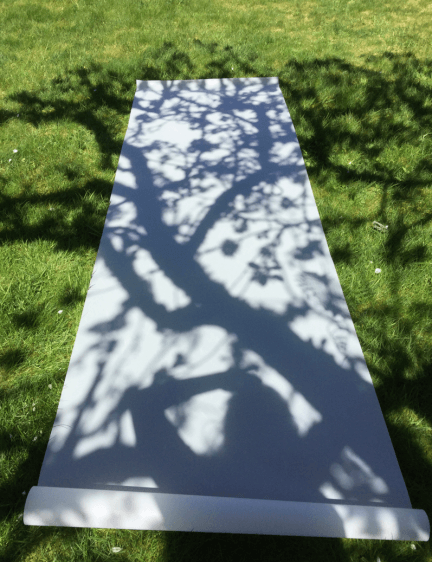 Ideally, you should use nature to do your shadow drawing, but if you can’t look below for ideas.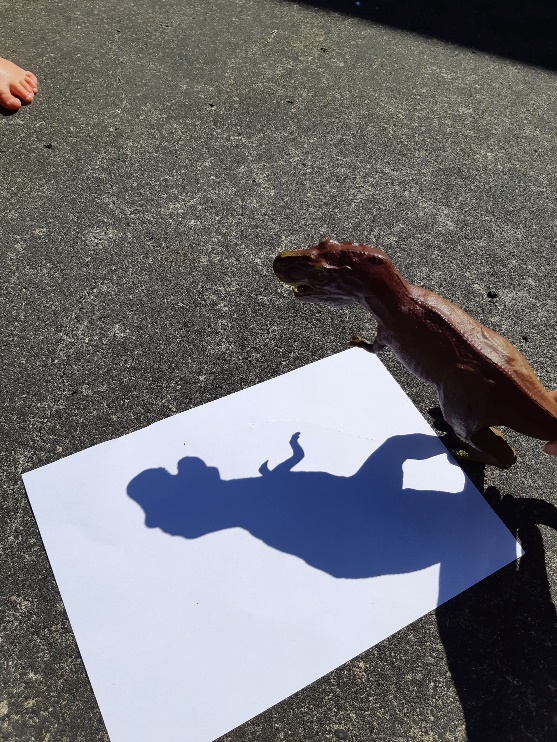 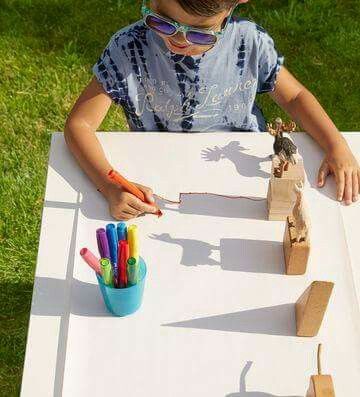 